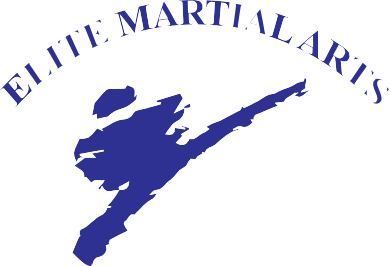 2020 Elite Karate Thanksgiving Week Camp Waiver210-481-5466  | Elitekaratesa@gmail.comNovember 23rd to November 25th, 2020 (Monday to Wednesday)CAMPERSPlease bring snacks, water bottle, lunch or money for lunchStudent NameEmergency ContactAgeParent/Guardian NameEmergency Phone #Payment due at time of sign up $45 Per Day  ($55 for Wednesday),      $135 for all 3 daysMethod of PaymentCash/CheckCredit CardCard on FileCard TypeName on CardExp. Date	Amount$SignatureMEDICAL RELEASEI hereby give permission to Elite Karate to have myself or my child treated in case of emergency.NOTICEElite Karate urges all members to obtain a physical examination from their physician prior to participation in any martial arts class or activity. In recognition of the possible dangerswith any activity, member(s) hereby and voluntarily waive any right or course of actionof any kind whatsoever arising as the result of such activity from which any liability may or could occur to above named school and its officers, employees or instructors.NAME	SIGNATURE	DATE